Delfinki17.06.2020Witajcie! Zaczynamy nasz dzień od zabaw z gazetą , podobnie jak wczorajZabawy poranne: Ćwiczenia ramion i pleców- Zabawy z makulaturą.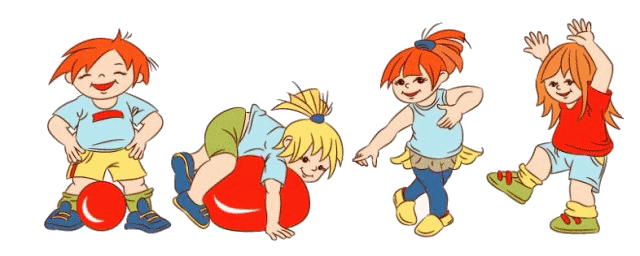 Dla dziecka kawałek gazety. Dziecko stara się zgnieść gazetę jedna dłonią, a następnie przekłada  kulkę nad głową z jednej ręki do drugiej.Zabawa ruchowa z elementem  rzutu – Segregujemy śmieci.Dziecko rzuca gazetową kulą do pojemnikaZabawa ruchowa aktywizująca duże grupy mięśniowe i mięśnie stóp – Sprzątamy śmieci.Dziecko chwyta palcami u stóp papierową kulę i przeskakuje na jednej nodze do pojemnika, wrzuca do niego tę kule palcami stopy.Zabawa ruchowa wzmacniająca mięśnie stóp – Sprzątamy nogami.Dla  dziecka: kawałek tektury, skakanka lub taśma malarska do wyznaczenia miejsca w pokoju.Dziecko chwyta między stopy kawałek tektury, a następnie, trzymając ją tylko stopami, przeskakuje w wyznaczone miejsce pokoju.Ćwiczenie oddechowe – Sprzątamy makulaturę.Kawałki gazet.Dziecko kładzie przed sobą kawałki gazet i pamiętając o prawidłowym  torze oddychania (wdech –nosem, wydech – ustami), próbuje przedmuchać je w kierunku pojemnikaRozmowa na podstawie piosenki Świat w naszych rękach – Co to jest recykling?Link do piosenki ;      https://www.youtube.com/watch?v=pRNtFXew_VETekst piosenki:Rozmowa na temat piosenki.
− Na czym polega segregacja śmieci? − Co to jest recykling? Jeśli nie pamiętasz obejrzyj film:https://www.youtube.com/watch?v=gudWJXgRf8k− Dlaczego sprawą śmieci trzeba zająć się szybko? − W jaki sposób dzieci mogą dbać o cały świat?Czy instrumenty muzyczne mogą być ekologiczne? – tworzenie instrumentów z recyklingu.− Co to znaczy, że instrument jest ekologiczny? − Czy instrumenty mogą pochodzić z recyklingu?Wykonanie instrumentów muzycznych według własnego pomysłu. Będą  Ci potrzebne: różnego rodzaju ziarna, kolorowy makaron, gruba taśma klejąca, nożyczki, markery, puste kubki po jogurcie, puszki, butelki plastikowe itp. Wybór zależy od Cebie. Po wykonaniu instrumentu, użyj go grając rytmicznie przy w/w piosence.Zabawa ruchowa z elementem równowagi Sprawdzam, czy jest czysto. Dziecko układa przed sobą gazetę, przykłada do gazety stopę raz jedną, raz drugą i wykonuje nią koła – sprawdza, czy wokół jest czystoZabawa Rzeczy z plastiku. Dziecko swobodnie porusza się po pokoju. Rodzic wymienia  nazwy rzeczy wykonanych             z różnych materiałów. Kiedy zostanie wymieniona rzecz wykonana z plastiku, dziecko zastyga w bezruchu. Praca plastyczno-techniczna Ekologiczny samochód. Dla  dziecka: plastikowa butelka, cztery plastikowe korki, dwa patyczki do szaszłyków, plastelina, papier kolorowy, flamastry, nożyczki, klej; śrubokręt. Dziecko kładzie butelkę przed sobą i z pomocą rodzica przekłuwają je w dwóch miejscach (u góry i u dołu). Będą to miejsca, przez które należy przełożyć patyczki do szaszłyków, a do nich przymocować plasteliną korki. Papier kolorowy posłuży do dowolnego ozdobienia samochodu i np. narysowania pasażerów.Zabawa rozwijająca kreatywność dziecka Co by było, gdyby…? Rodzic zadaje pytanie: Co by było, gdyby nie było koszy na śmieci? Pytania mogą być stopniowane i wynikać z poprzednich (np. Byłoby brudno – Co by było, gdyby na świecie było brudno?).Dla chętnych :Wykonanie pracy plastycznej Symbol recyklingu. Jeżeli na opakowaniu znajdziesz taki symbol, to będziesz wiedzieć że nadaje się ono do recyklingu.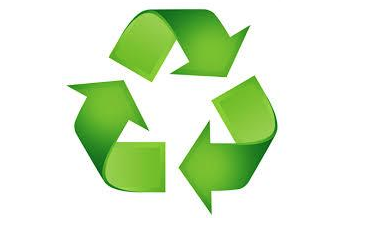  Zrób podobny. 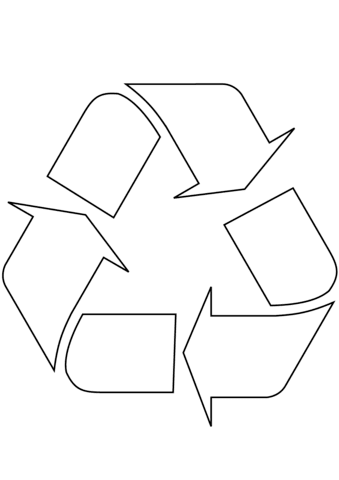 Sprawdziłeś już na pewno dzisiejszą pogodę. Zatem warto skorzystać z jej uroków i wyjść na spacer. Baw się bezpiecznie i wesoło!Dziękujemy i czekamy na Was jutro!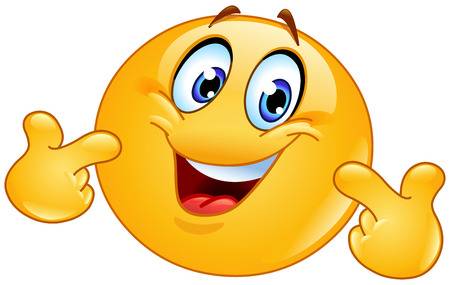 Ci co lubią segregację
Otóż oni mają rację
Gdy w osobne pojemniki
Lecą papier, szkło, plastiki

Cały świat jest w naszych rękach
Właśnie o tym ta piosenka
Możesz dbać o cały świat
Chociaż masz niewiele lat

Cały świat jest w naszych rękach
Właśnie o tym ta piosenka
Możesz dbać o cały świat
Chociaż masz niewiele lat

A recykling trudne słowo
Chodzi o to by na nowo
Z naszych śmieci zrobić coś
Papier, plastik albo szkło

Cały świat jest w naszych rękach
Właśnie o tym ta piosenka
Możesz dbać o cały świat
Chociaż masz niewiele latCały świat jest w naszych rękach
Właśnie o tym ta piosenka
Możesz dbać o cały świat
Chociaż masz niewiele lat

Więc dorośli oraz dzieci
Posłuchajcie
Sprawą śmieci trzeba zająć się dziś
Żeby jutro dobrze żyć

Cały świat jest w naszych rękach
Właśnie o tym ta piosenka
Możesz dbać o cały świat
Chociaż masz niewiele lat

Cały świat jest w naszych rękach
Właśnie o tym ta piosenka
Możesz dbać o cały świat
Chociaż masz niewiele lat

Cały świat jest w naszych rękach
Właśnie o tym ta piosenka
Możesz dbać o cały świat
Chociaż masz niewiele lat